Příklad MS Dynamics NAV – SlevyVytvořil			:	Jaromír Skorkovský, KPH-ESF-MU Česká republikyDatum			:	11.3.2019Důvod			:	školení, interní materiálDatabáze 		:	MS Dynamics NAV 2016Určeno	pro		.	studenty všech kurzů (MHP_RIOP,BPH_PIS1_BPH_PIS2) Doprovodné mat.	:	PWP Úvod do MS Dynamics_Slevy_NAV RTC_Česká verze_20190225			:	Jednoduchý příklad Slevy ERP MS Dynamics-určeno pro domácí 				cvičení  	 Úkolem je nastavit  všechny typy slev a ukázat jak se tyto sleyv projeví (ajk ovlivní)  prodejní   objednávku ,  PO zaúčtovat a zjistit jak vypadají položky Zákazníka jejich vliv na pohledávky   a co se stalo na účtech hlavní knihy (dále jen HK). Z menu Oblasti ->Prodej-->Zpracování objednávek->Seznamy->Zákazníci 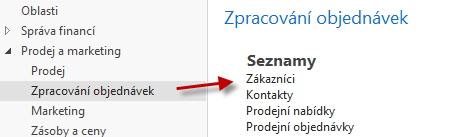 Dvojím kliknutím dostaneme za seznam zákazníků a s pomocí ikony Úpravy si otevřeme kartu zákazníka 10000. V pásu karet v sekci Naviguj->Prodej najdeme ikony na nastavení jednotlivých slev (Cena, Řádková sleva  v  %  a Fakturační sleva).  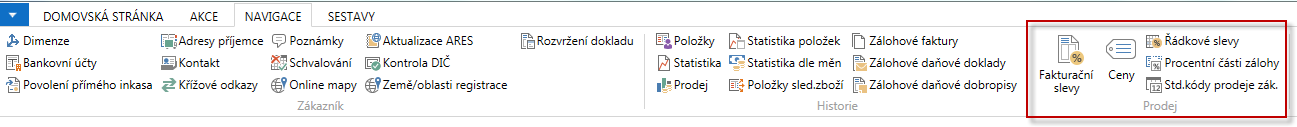 Nastavíme napřed různé úrovně Jednotkové ceny za podmínek, které vyplývají s níže uvedené obrazovky. Jde o limity daní Minimálním množstvím.   Nebudeme nastavovat   Počáteční a Koncové datum. Bude vysvětleno vyučujícím  (dopady, praxe) .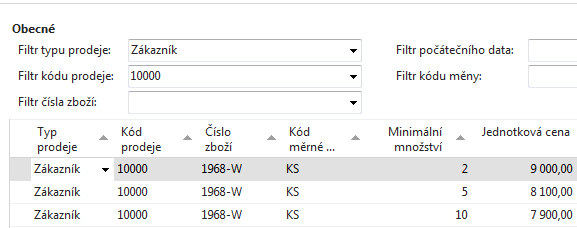 Dalším krokem bude nastavení   Řádkové slevy s pomocí příslušné ikony.   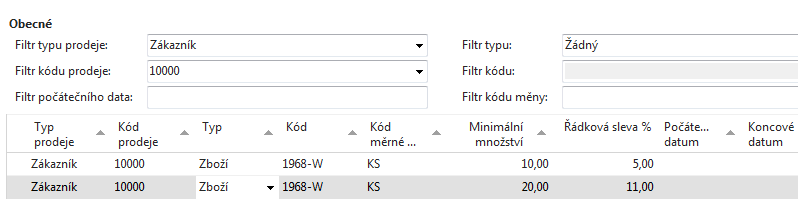 Dále si nastavíme koncovou celkovou částku, která umožní nastavit (aplikovat) fakturační slevu.  Princip poplatku bude objasněný vyučujícím.   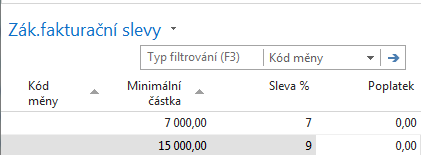 Následně otevřeme novou prodejní objednávku (obdobně jako v  příkladu, který popisuje Prodej) a doplníme řádky tak, jak je to vidět na následující obrazovce. Případná varování mající vztah k tomu, že řada vydaných faktur je po splatnosti a že zákazník překročil kreditní limit neutralizujete tím, že odklepne ANO, což znamená, že chcete dále vytvářet tento doklad.  Dalším důvodem může být varování, že příslušné zboží nemáme na skladě. 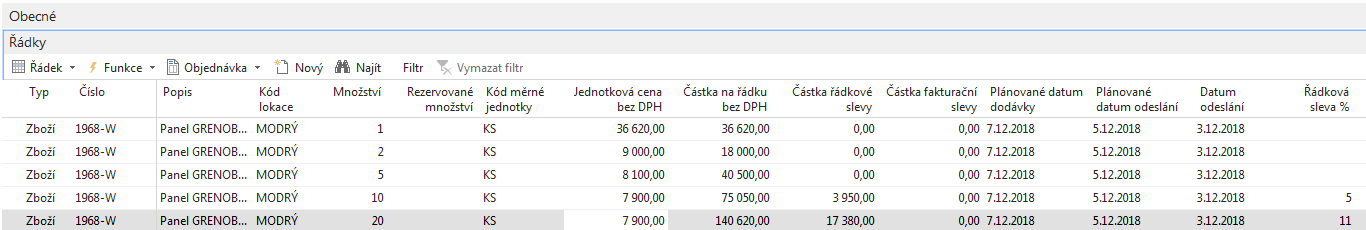 S pomocí ikony Vypočítat fakturační slevu  (Akce->Vypočítat fakturační slevu)  ručně přiřadíme dokladu tuto slevu kterou uvidíte ve statistice dokladu (F7 nebo ikonou Statistika)  nebo zobrazíte v prodejních řádcích dokladu  pole Částka fakturační slevy  (pravé tlačítko myši ->Zvolit  sloupce)  a posunout toto pole z levé části  ovládací obrazovky do její pravé části. 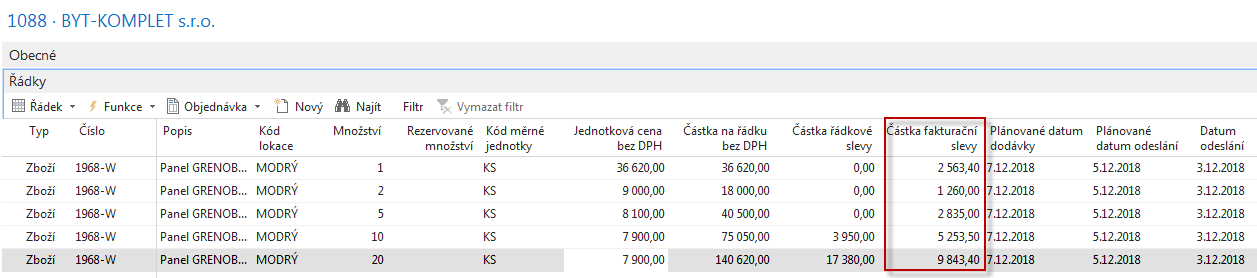 nebo  v obrazovce Statistiky (F7) Prodejní objednávky, kde je ovšem Částka  fakturační slevy součtem všech dílčích částek fakturačních slev na prodejních řádcích.  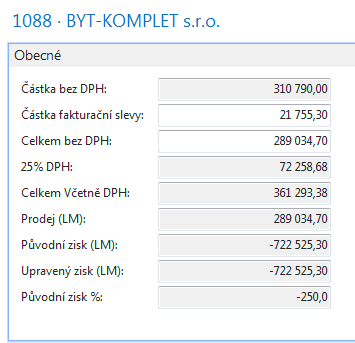 Aby bylo možné prezentovat princip Nejlepší ceny  budeme modifikovat prodejní řádky tak, že nakoupíme celkem 20 ks zboží 1986-W a dostaneme nejnižší možnou cenu. K mazání použije kombinace Ctrl-DEL.  Je to vidět v tom, že dostaneme nejnižší cenu a nevyšší % řádkové slevy. Fakturační sleva bude samozřejmě menší, protože na původním dokumentu jsme měli   díky většímu počtu prodejních řádků větší celkovou cenu.  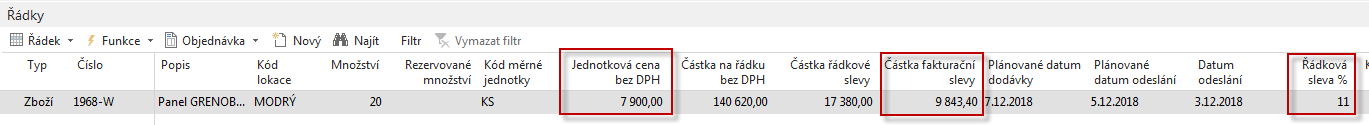 Doklad zaúčtuje (F9 nebo ikonou Účto) a podívejte se standardním způsobem, který byl již prezentovat v sekcích popisujících Prodej nebo Nákup na Věcné položky   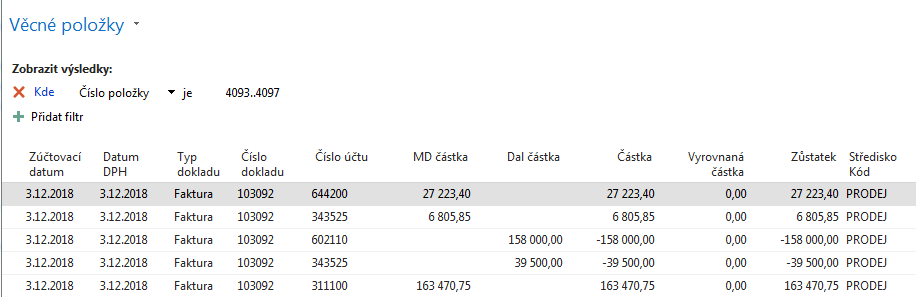 Celková sleva   27 223,40 Kč, která byla zaúčtovaná na účtu 644200 reprezentuje  poskytnuté typy  slev. Níže je tisk části zaúčtované faktury 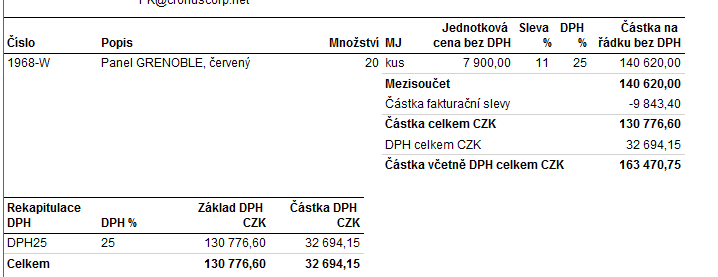 20 * 7900 = 158 000  158 000 * 0,89 (sleva 11%) = 140 520 158000-140620 = 17380  Fakturační sleva  7 %  = 140 520*0,07 = 9843,40Celková sleva je 9843,40+17380=27223,40  